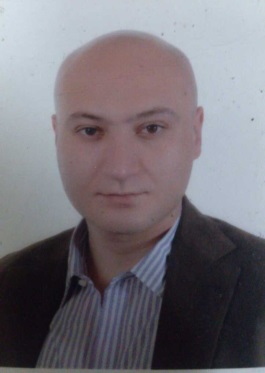 Youssef Youssef.327454@2freemail.com Personal InformationMarital Status: SingleNationality: LebaneseSex: MaleDate and Place of Birth: Beirut, April 12,1978Military Service StatusReleased (since January 20,2005)ObjectiveA position in Mechanical Engineering DepartmentEducationBE in Mechanical Engineering(Beirut Arab University, June-2003)One year in Computer Science Major( Lebanese University, from 1997 till 1998)Bacc two, Mathematics( Hussein Bin Ali school,Makased,1997)Graduation ProjectDesigning and manufacturing of hamburger machine.                A machine that produces 4800 patties with covering paper in an hourExperienceSenior Mechanical EngineerSaudi Technical LTD(KSA)Responsible for all mechanical works in Al Rowad Plastic Factory Project in Haeil_KSA.(TASNEE)A project that consists of chillers system, VRV system, Fire fighting system (sprinklers and FM200), Drainage system, LPG.From July 2014 till December 2015Mechanical project engineerGENECO,LEABNONFrom 20/08/2009 till January 2014 Responsible for all the mechanical works in Soligran project(7200m2) in VerdunA project that consists of 3 towers, 24floors each, two residentialand one four star hotel. This project contains the followingTwo air cooled chiller with 190 ton refrigeration each3 ERUs ( Air flow 4165 lps)50 centrifugal inline fanVRV Cooling system( for residential buildings)Hot water boiler(6 bar working pressure and capacity 1100 kw)5 Hot water storage tank( capacity 3000 L and flow 11.8 Lps each)R.O planet (200 m3/day) Project Manager Saudi Services for Electro Mechanical Works, S.S.EMI have been promoted to a Project Manager for the project Al Rashid Mall Extension Project in Khobar, KSA after I was working in it as a project engineer, from May 2007 till July 2009Project Engineer       Saudi Services for Electro Mechanical Works, S.S.E.MFrom July 2006 till May 2007.Kingdom of Saudi ArabiaResponsible for the HVAC work, DCS( Discreet Cooling System designed by TABREED),and Air and Chilled Water Balancing, in Rashid Mall Extension Project in Khobar, KSA, which exist of the following:12 Air cooled chillers and 4 water cooled chillers of total capacity 14000 ton refrigeration( 28 inches main supply and return pipes)70 AHU and 18 ERU4 cell cooling tower4 primary and 4 secondary chilled water pumpsThermal storage tank: 26 m high and 30 m diameterFire fighting system( Diesel, electrical and Jockey pumps)R.O PlantAlso  I was responsible for the following:Handling shop drawings and site surveying works.Monitoring site progress and preparing daily, weeklyand monthly reports.Expediting delivery of materials and progress of subcontractors.Monitoring the updated progress status of material delivery and issuing regular reports.Procurement for King Saud University (KSU) Project               in Riyadh, KSAHVAC Design, plumbing and cooling load calculation.             Mechanical Engineering Office             From June 2005 to June/2006             Beirut Lebanon.Biritus Project in Down Town, Beirut, LebanonMaintenance Engineer in Lebanese army       ( from January 20th 2004 till January 20th 2005)              Kafrchima_LebanonResponsible for maintaining army’s vehicles.   HVAC and Boarding Bridges.          MEAS (Middle East Airport Services)              From 24/7/2001 till 30/8/2001               Beirut LebanonTraining period during university studyLanguagesFluent In English  & ArabicGeneral SkillsGood communication skillsAbility to work in a group teamAbility of  managementProfessional Strength:Computer SkillsFlexibleAbility to handle changeAbility to work under pressureAbility to turn around negative environmentFamiliar with Standards( NFPA, SMACNA, ASHRE,ASME,ASTM,ANSI)MS OfficeAutoCAD (CADWORX)C_LanguageHobbiesPlaying ChessSkiingSwimming 